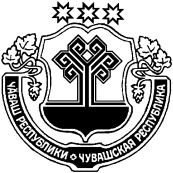 О внесении изменений в Порядок проведения конкурса «Лучший староста сельского населенного пункта»В целях устранения коррупциогенных факторов и нарушения правил юридической техники в Порядке проведения конкурса «Лучший староста сельского населенного пункта», Собрание депутатов Индырчского сельского поселения Янтиковского района р е ш и л о:Внести в Порядок проведения конкурса «Лучший староста сельского населенного пункта», утвержденный решением Собрания депутатов Индырчского сельского поселения Янтиковского района от 24.05.2019 № 5/5 «Об утверждении Порядка проведения конкурса «Лучший староста сельского населенного пункта» (в ред. Решения Собрания депутатов Индырчского сельского поселения Янтиковского района Чувашской Республики от 21.10.2019 № 13/2), следующее изменение:а) в пункте 2.3 раздела II «Порядок подготовки Конкурса» слова «не менее шести человек» заменить словами «шесть человек».Настоящее решение вступает в силу с момента его официального опубликования.Председатель Собрания депутатовИндырчского сельского поселения                                                            Ю.Н.ЕгороваГлава Индырчского сельского поселенияЯнтиковского района Чувашской Республики                                           А.В.Семенов    ЧУВАШСКАЯ РЕСПУБЛИКА ЯНТИКОВСКИЙ РАЙОН ЧĂВАШ РЕСПУБЛИКИТĂВАЙ РАЙОНĚЧĂВАШ РЕСПУБЛИКИТĂВАЙ РАЙОНĚ СОБРАНИЕ ДЕПУТАТОВ ИНДЫРЧСКОГО СЕЛЬСКОГО ПОСЕЛЕНИЯ                      РЕШЕНИЕ17  декабря  2019 г. № 17/4деревня ИндырчиЙĂНТĂРЧЧĂ ЯЛ ПОСЕЛЕНИЙĚНДЕПУТАТСЕН ПУХĂВĚЙЫШĂНУ17 декабрь  2019 ç.  17/4 №Йǎнтǎрччǎ ялě» февраль  2019  2/1 № Йǎнтǎрччǎ ялě